Rysunek  Orzeł w koronie    WOJEWODA OPOLSKIOpole, dnia 27 stycznia 2022 r.    WZO.9532.1.1.2021.WFPaniTeresa Małkowska Przewodnicząca Powiatowego Zespołu ds. Orzekania o Niepełnosprawności w Prudnikuul. Kościuszki 55a48-200 PrudnikWYSTĄPIENIE POKONTROLNENa podstawie art. 6c ust. 6 ustawy z dnia 27 sierpnia 1997 r. o rehabilitacji zawodowej         i społecznej oraz zatrudnianiu osób niepełnosprawnych (Dz. U. z 2021 r. poz. 426 z późn. 5743),
§ 2 pkt 2 i § 17 ust. 1 rozporządzenia Ministra Pracy i Polityki Społecznej z dnia 20 grudnia 2012 r. w sprawie trybu i sposobu przeprowadzania kontroli przez organy upoważnione do kontroli na podstawie ustawy o rehabilitacji zawodowej i społecznej oraz zatrudnianiu osób niepełnosprawnych (Dz. U. z 2013 r., poz. 29), działając z upoważnienia Wojewody Opolskiego,     nr WZO.057.1.2021 z dnia 26 października 2021 r., przeprowadzono w dniach 5.11.2021 r. – 31.12.2021 kontrolę problemową Powiatowego Zespołu ds. Orzekania o Niepełnosprawności
w Prudniku, ul. Kościuszki 55a, 48-200 Prudnik. Kontrolę przeprowadził zespół kontrolujący, w składzie:Wojciech Fedczuk – Sekretarz Wojewódzkiego Zespołu ds. Orzekania o Niepełnosprawności w Opolu – kierownik zespołu kontrolującego;Dorota Kowalska – Pracownik administracyjny Wojewódzkiego Zespołu ds. Orzekania                                       o Niepełnosprawności w Opolu – członek zespołu kontrolującego,Iwona Rechlecka – Pracownik administracyjny Wojewódzkiego Zespołu ds. Orzekania                                       o Niepełnosprawności w Opolu – członek zespołu kontrolującego.Kontrolą objęto:Prawidłowość przyjmowania wniosków wraz z załączoną dokumentacją – ocena formalnoprawna;Badanie właściwości rzeczowej i miejscowej w postępowaniu prowadzonym przez jednostką kontrolowaną;Gromadzenie dokumentacji medycznej oraz przeprowadzanie wstępnej weryfikacji dokumentacji medycznej;Zachowanie terminowości: rozpatrywania spraw, zawiadamiania o niedotrzymaniu terminu rozpatrzenia sprawy, wydawania orzeczeń, przekazywania odwołań do II instancji;Prawidłowość sporządzania protokołu z posiedzenia składu orzekającego;Zachowanie zgodności zapisów orzeczenia z ustaleniami składu orzekającego;Prawidłowość uzasadniania orzeczeń.Wynik kontroli opisano w protokole kontroli, do którego zgodnie z § 15 ust 2 i 3 rozporządzenia Ministra Pracy i Polityki Społecznej z dnia 20 grudnia 2012 r. w sprawie trybu
i sposobu przeprowadzania kontroli przez organy upoważnione do kontroli na podstawie ustawy
o rehabilitacji zawodowej i społecznej oraz zatrudnianiu osób niepełnosprawnych (Dz.U. z 2013 r., poz. 29), miała Pani prawo wnieść zastrzeżenia. Zastrzeżeń do protokołu nie wniesiono.
W związku z powyższym na podstawie § 17 ust. 1 i 3 cytowanego wyżej rozporządzenia, przekazuję niniejsze wystąpienie pokontrolne.Poddając ocenie działalność zespołu w zakresie podlegającym kontroli, stwierdzono przypadki uchybień, szczegółowo opisane w protokole z kontroli. Działalność jednostki kontrolowanej oceniona została jako pozytywna z uchybieniami.Wnoszę o podjęcie stosownych działań, mających na celu usunięcie stwierdzonych uchybień, a w szczególności zalecam:Zapewnienie terminowego rozpatrywania spraw;Wdrożenie druku oceny formalno-prawnej przyjmowanego wniosku zawierającego zapis, który wskazywałby na wyznaczenie przez Przewodniczącego Zespołu lekarza, który dokonuje wstępnej weryfikacji dokumentacji medycznej;Doprowadzenie do wyeliminowania uchybień w arkuszach dotyczących wstępnej weryfikacji dokumentacji medycznej polegających na niezaznaczaniu przez lekarza weryfikującego specjalizacji przewodniczącego składu orzekającego;Doprowadzenie do wyeliminowania uchybień w protokołach sporządzanych podczas posiedzeń składów orzekających.O sposobie wykorzystania uwag i wykonania zaleceń pokontrolnych oraz o podjętych działaniach proszę poinformować mnie zgodnie z § 17 ust. 5 rozporządzenia Ministra Pracy             i Polityki Społecznej z dnia 20 grudnia 2012 r. w sprawie trybu i sposobu przeprowadzania kontroli przez organy upoważnione do kontroli na podstawie ustawy o rehabilitacji zawodowej i społecznej oraz zatrudnianiu osób niepełnosprawnych, w terminie 30 dni od dnia otrzymania zaleceń. WICEWOJEWODA OPOLSKITomasz WitkowskiDo wiadomości:Pan Radosław RoszkowskiStarosta Prudnickiul. Kościuszki 7648-200 Prudnika/a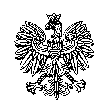 